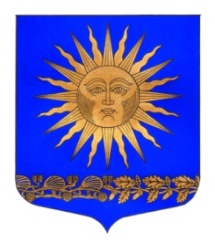 МУНИЦИПАЛЬНЫЙ  СОВЕТВНУТРИГОРОДСКОГО МУНИЦИПАЛЬНОГО  ОБРАЗОВАНИЯ  ГОРОДА ФЕДЕРАЛЬНОГО ЗНАЧЕНИЯ САНКТ-ПЕТЕРБУРГА ПОСЕЛОК СОЛНЕЧНОЕ___________________________________________________________________________Р Е Ш Е Н И Еот  « 09 »  февраля 2021 года						                          № 02«О назначении даты проведения отчета главы местной администрации  и отчета органов местного самоуправления внутригородского муниципального образования города федерального значенияСанкт-Петербурга поселок Солнечное перед населением муниципального образования о деятельности в 2020году»	В целях информирования жителей внутригородского муниципального образования города федерального значения Санкт-Петербурга поселок Солнечное,  руководителей и представителей учреждений и организаций о деятельности органов местного самоуправления в 2020 годуМуниципальный  совет  решил: Назначить  отчет главы местной администрации об исполнении местного бюджета и реализации вопросов местного значения за 2020 год на 05 марта 2021 года. Ответственный исполнитель – Барашкова В.А. – глава местной администрации внутригородского муниципального образования города федерального значения Санкт-Петербурга поселок Солнечное.Провести отчет органов местного самоуправления внутригородского муниципального образования города федерального значения Санкт-Петербурга поселок Солнечное  перед населением муниципального образования о деятельности в  2020 году (далее – отчет) – 05 марта 2021 года в  по адресу - поселок Солнечное, ул.Вокзальная д.15 . Начало в 14 часов 00 минут.Главе местной администрации муниципального образования города федерального значения Санкт-Петербурга поселок Солнечное  обеспечить организационное и техническое сопровождение подготовки и проведения отчета. Официально опубликовать настоящее решение в газете «Солнечные часы» и разместить на официальном сайте в сети Интернет.Решение вступает в силу   с момента принятия.Контроль за исполнением решения возложить на  Главу МО - Председателя МС п. Солнечное М.А. СафроноваГлава МО - Председатель МС п. Солнечное						М. А. Сафронов